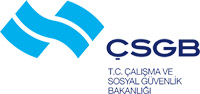 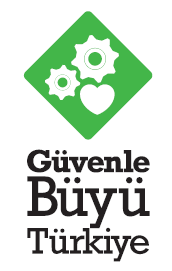 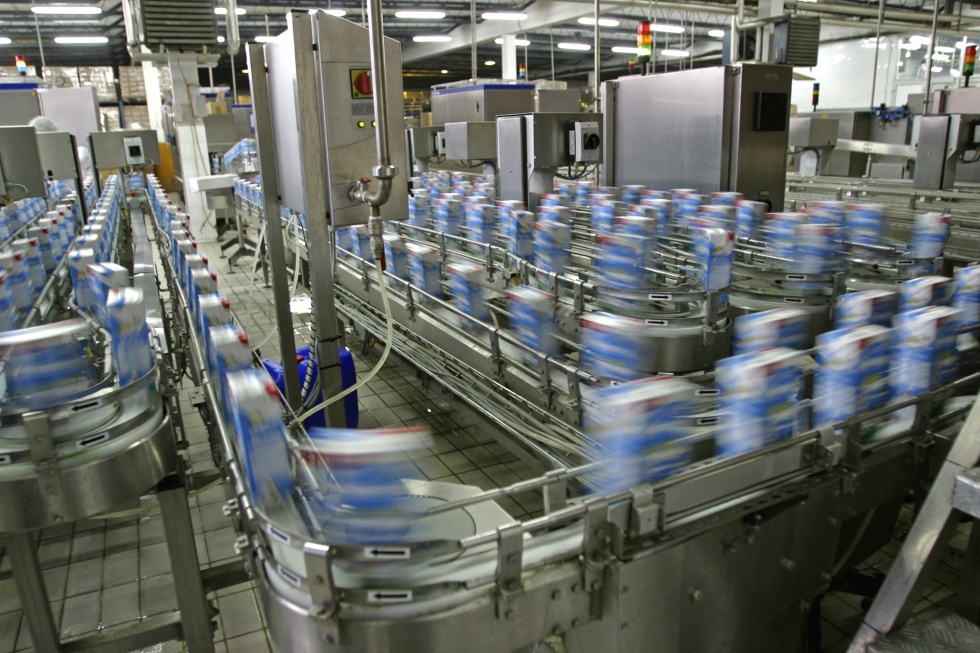 * Bu kontrol listesi, 6331 sayılı Kanunun “İşverenin genel yükümlülüğü” başlıklı 4 üncü maddesi birinci fıkrasının (c) bendi uyarınca işverenlerin yapmak/yaptırmak ile yükümlü oldukları risk değerlendirmesiçalışması yerine geçmez ancak çalışma ortamının iyileştirilmesine yönelik adımlar içerir.Konu BaşlığıKontrol ListesiEvet Hayır Alınması Gereken ÖnlemSorumlu KişiTamamlanacağı TarihGENEL & İŞYERİ DÜZENİ VE HİJYENGENEL & İŞYERİ DÜZENİ VE HİJYENZemin, kayma veya düşmeyi önleyecek şekilde tasarlanıyor ve iç ve dış zeminler (işyeri girişi, merdivenler vs.) düzenli olarak kontrol ediliyor mu?GENEL & İŞYERİ DÜZENİ VE HİJYENGENEL & İŞYERİ DÜZENİ VE HİJYENZeminde çökme, erime vb. deformasyonlar bulunması halinde bunlara yönelik düzeltici çalışmalar yapılıyor mu?GENEL & İŞYERİ DÜZENİ VE HİJYENGENEL & İŞYERİ DÜZENİ VE HİJYENAynalar da dâhil cam yüzeyler (cam aksamlı mobilyalar, kapı, pencere vb.) uygun şekilde monte ediliyor ve yüzeyler üzerinde kırık ve çatlak gibi hatalar bulunması durumunda yenileri ile değiştiriliyor mu?GENEL & İŞYERİ DÜZENİ VE HİJYENGENEL & İŞYERİ DÜZENİ VE HİJYENZemin yüzeylerinde ve kapı eşiklerinde düz olmayan, engebeli, pürüzlü bölgeler, delikler, döküntüler vb. bulunması halinde bunlara yönelik düzeltici çalışmalar yapılıyor mu?GENEL & İŞYERİ DÜZENİ VE HİJYENGENEL & İŞYERİ DÜZENİ VE HİJYENZeminde takılıp düşmeye neden olabilecek gereksiz malzemeler (kutu, kablo, hortum vb.) bulunması engelleniyor mu?GENEL & İŞYERİ DÜZENİ VE HİJYENGENEL & İŞYERİ DÜZENİ VE HİJYENKeskin uçlu köşelere karşı önlem alınıyor mu?GENEL & İŞYERİ DÜZENİ VE HİJYENGENEL & İŞYERİ DÜZENİ VE HİJYENÇalışanların yeme-içme, barınma gibi temel ihtiyaçları için uygun donanımlı alanlar ayrılmış mı?GENEL & İŞYERİ DÜZENİ VE HİJYENGENEL & İŞYERİ DÜZENİ VE HİJYENUygun yerlerde, yeterli sayıda atık kutuları bulunuyor mu?GENEL & İŞYERİ DÜZENİ VE HİJYENGENEL & İŞYERİ DÜZENİ VE HİJYENBütün maddeler (makineler, hammaddeler, son ürünler, ambalajlar vb.) çalışmayı ve geçişleri engellemeyecek şekilde düzenleniyor mu?GENEL & İŞYERİ DÜZENİ VE HİJYENGENEL & İŞYERİ DÜZENİ VE HİJYENZemin yüzeyleri temiz ve düzenli mi?GENEL & İŞYERİ DÜZENİ VE HİJYENGENEL & İŞYERİ DÜZENİ VE HİJYENÇalışma ortamındaki aletler, malzemeler, atıklar, vb. düzenli mi?GENEL & İŞYERİ DÜZENİ VE HİJYENGENEL & İŞYERİ DÜZENİ VE HİJYENİşyerinin temizliği düzenli olarak yapılıyor ve çalışma ortamında, hijyen açısından gerekli şartlar sağlanıyor mu?GENEL & İŞYERİ DÜZENİ VE HİJYENGENEL & İŞYERİ DÜZENİ VE HİJYENTemizlik yapılan alanda kaymayı önlemek için gerekli önlemler alınıyor mu?GENEL & İŞYERİ DÜZENİ VE HİJYENGENEL & İŞYERİ DÜZENİ VE HİJYENÇalışma ortamında temizlik/yıkama vb. yapılırken “Dikkat Kaygan Zemin”  levhası konuluyor mu?GENEL & İŞYERİ DÜZENİ VE HİJYENGENEL & İŞYERİ DÜZENİ VE HİJYENTozun yere çökmesi nedeniyle kaygan hale gelen yerler düzenli olarak temizleniyor mu?GENEL & İŞYERİ DÜZENİ VE HİJYENGENEL & İŞYERİ DÜZENİ VE HİJYENToz veya malzeme artıklarının yerlerde veya taban kenarlarında birikmesi önleniyor mu?GENEL & İŞYERİ DÜZENİ VE HİJYENGENEL & İŞYERİ DÜZENİ VE HİJYENİşyerinde çalışanların ellerini yıkayabileceği lavabolar mevcut ve bu lavabolarda gerekli hijyen şartları sağlanıyor mu? Gerekli hallerde uyulmak üzere el yıkama talimatı mevcut mu?GENEL & İŞYERİ DÜZENİ VE HİJYENGENEL & İŞYERİ DÜZENİ VE HİJYENİşyeri içerisindeki çalışma alanlarında sigara içilmesi yasaklanmış ve çalışanlar bu konuda bilgilendirilmiş mi?GENEL & İŞYERİ DÜZENİ VE HİJYENGENEL & İŞYERİ DÜZENİ VE HİJYENDüzenli olarak haşere kontrolü yapılıyor mu?GENEL & İŞYERİ DÜZENİ VE HİJYENGENEL & İŞYERİ DÜZENİ VE HİJYENİşyerinde merdiven bulunması halinde, tırabzan ayakları arasında uygun aralıklarla dikmeler veya düşmeyi önleyecek kapalı bloklar mevcut mudur?GENEL & İŞYERİ DÜZENİ VE HİJYENGENEL & İŞYERİ DÜZENİ VE HİJYENYüksek yerlere yerleştirilmiş nesnelerin hepsi düşmelerini engelleyecek şekilde emniyete alınıyor ya da sabitleniyor mu?GENEL & İŞYERİ DÜZENİ VE HİJYENGENEL & İŞYERİ DÜZENİ VE HİJYENRaflar; duvarlara ve birbirlerine monte edilmiş, uygun bağlantı elemanlarıyla devrilmeleri engelleniyor ve tüm dolaplar duvarlara uygun şekilde sabitleniyor mu?SÜT KABUL BÖLÜMÜSÜT KABUL BÖLÜMÜTanker şoförleri süt aktarımı yapacağı noktaya yanaşmak için kılavuz kullanıyor mu?SÜT KABUL BÖLÜMÜSÜT KABUL BÖLÜMÜAraçların yanaştığı kısımlarda yayaların sıkışmasını önleyecek önlemler alınıyor mu?SÜT KABUL BÖLÜMÜSÜT KABUL BÖLÜMÜTankerlerin ilgili alana yaklaştıktan sonra yapılacak işlemlerden önce motorlarının durdurulduğuna ve frenlerinin çekildiğine ilişkin kontrol yapılıyor mu?SÜT KABUL BÖLÜMÜSÜT KABUL BÖLÜMÜNumune alımı için tankerin üzerine çıkan çalışanlar gerekli KKD' ye sahip mi ve bu KKD’ leri çalışma sırasında kullanıyor mu?SÜT KABUL BÖLÜMÜSÜT KABUL BÖLÜMÜNumune almak gibi tankerlerin üzerinde çalışma gerektiren işleri sadece yetkili çalışanlar yapıyor ve diğer personelin çıkmaması sağlanıyor mu?SÜT KABUL BÖLÜMÜSÜT KABUL BÖLÜMÜTankerin işlemler bitmeden önce çalıştırılmasının engellenmesi için anahtarı yetkili personelde bulunuyor ve tankerin çalıştırılmaması için uyarı levhası konuluyor mu?SÜT KABUL BÖLÜMÜSÜT KABUL BÖLÜMÜTanker üzerinde yapılan işlemler, yüksekte güvenli çalışma prensiplerine uygun olarak gerçekleştiriliyor mu?SÜT KABUL BÖLÜMÜSÜT KABUL BÖLÜMÜZeminde sıvı kalmaması için yeterli gider bulunuyor,  zemin bakım ve temizliği düzenli yapılıyor mu?ÜRETİM ve PAKETLEME BÖLÜMÜÇalışanlar, yaptıkları işlerin termal koşullarına uygun kıyafetlerle çalışıyor mu? ÜRETİM ve PAKETLEME BÖLÜMÜÜretim alanında bulunan borulardan çalışanların çarpabileceği alçaklıkta olanlar dikkat çekecek şekilde işaretlenmiş mi?ÜRETİM ve PAKETLEME BÖLÜMÜBoruların içindeki akışın hangi yöne olduğunu ve içindeki maddenin sıcaklığını belirten uyarıcı işaretler boruların üzerine görülebilecek ve okunabilecek şekilde yerleştirilmiş mi?ÜRETİM ve PAKETLEME BÖLÜMÜÜretim alanı çalışanların rahatça hareket edebilecekleri şekilde tasarlanmış mı?ÜRETİM ve PAKETLEME BÖLÜMÜSeyyar makinelerin kullanılması durumunda elektrik kablolarının yere temasını engelleyen teçhizat mevcut mu?ÜRETİM ve PAKETLEME BÖLÜMÜSüt veya süt ürünlerinin atık veya fireleri düzenli olarak temizleniyor mu?ÜRETİM ve PAKETLEME BÖLÜMÜPaketleme bölümünde çalışanlar ellerinin kesilmemesi için uygun KKD kullanıyorlar mı?ÜRETİM ve PAKETLEME BÖLÜMÜÜRETİM ve PAKETLEME BÖLÜMÜBantlara yakın çalışanların köşe veya kenarlara sürekli temasını engelleyecek önlemler alınmış mı?ÜRETİM ve PAKETLEME BÖLÜMÜÜRETİM ve PAKETLEME BÖLÜMÜKoli veya paketleri taşıyan çalışanların eğilip kalkmalarını azaltmak için hidrolik sistemler, makaslı platform veya transpaletler, yüksekliği ayarlanabilir tezgahlar gibi önlemler alınmış mı?ÜRETİM ve PAKETLEME BÖLÜMÜÜRETİM ve PAKETLEME BÖLÜMÜÇalışanlar kullandıkları kesici veya delici aletleri işleri bitince daha önce belirlenmiş olan uygun yerlere koyuyorlar mı?ÜRETİM ve PAKETLEME BÖLÜMÜÜRETİM ve PAKETLEME BÖLÜMÜÜretim alanında kullanılan kimyasallar işlem sonunda belirlenen depolara konuluyor mu?ÜRETİM ve PAKETLEME BÖLÜMÜÜRETİM ve PAKETLEME BÖLÜMÜMakinelerin üzerine çıkmak için kullanılan merdivenlerde kaymayı önleyecek önlemler alınmış mı?ÜRETİM ve PAKETLEME BÖLÜMÜÜRETİM ve PAKETLEME BÖLÜMÜPeynir teknesinin konumlandırılması çalışanların sürekli eğilerek çalışmasını engelleyecek şekilde yapılmış mı? “ÜRETİM ve PAKETLEME BÖLÜMÜÜRETİM ve PAKETLEME BÖLÜMÜÇalışanların iş kıyafetleri, forklift sürücüleri tarafından ayırt edilebilecek renk ve parlaklıkta mı?ÜRETİM ve PAKETLEME BÖLÜMÜÜRETİM ve PAKETLEME BÖLÜMÜForkliftlerin makinelere çarpmasını engelleyecek önlemler alınmış mı?DEPOLAMADEPOLAMADEPOLAMADeponun iç düzenlemesi yapılmış, tüm eşya veya malzemelerin kolay ulaşılabilir olması sağlanmış mı?  DEPOLAMADEPOLAMADEPOLAMASoğuk hava depolarının kapıları her iki taraftan da açılabilmekte mi?DEPOLAMADEPOLAMADEPOLAMADepolarda elektrik kesintisinde devreye girebilecek ikincil aydınlatma sistemi mevcut mu?DEPOLAMADEPOLAMADEPOLAMAGüvenli istifleme yöntemleri uygulanarak,  limit yüksekliklerine dikkat ediliyor mu?DEPOLAMADEPOLAMADEPOLAMADepo alanı için yangın güvenlik önlemleri alınmış mı ve uygun sayıda ve aralıkta, düzenli olarak kontrol edilen ve depoda çıkabilecek yangının niteliğine uygun yangın söndürücü bulunuyor mu?DEPOLAMADEPOLAMADEPOLAMADepolama bölümlerinde bulunan malzemelerin listesi, güvenlik bilgi formları asılmış mı?DEPOLAMADEPOLAMADEPOLAMASoğuk hava depolarında sürekli çalışanlar için uygun iş kıyafeti sağlanmış mı?DEPOLAMADEPOLAMADEPOLAMASoğuk hava depolarında çalışanlar belirli aralıklarla ısınabilecekleri ve sıcak içecek tüketebilecekleri noktalarda mola veriyorlar mı?DEPOLAMADEPOLAMADEPOLAMADepo girişlerinde çalışanların düşmesine neden olabilecek yükselti farkı, eşik gibi tehlikelere karşı önlem alınmış mı?DEPOLAMADEPOLAMADEPOLAMAYüksek raflara çalışanların raf çıkıntılarına basarak çıkması engelleniyor ve yüksek noktalara ulaşılabilmesi için gerekli uygun teçhizat temin ediliyor mu?DEPOLAMADEPOLAMADEPOLAMARafların üzerinde taşıyabilecekleri azami yük miktarı yazılmış ve bu miktara riayet ediliyor mu?DEPOLAMADEPOLAMADEPOLAMARafların sağlamlığı belirli aralıklarla kontrol ediliyor mu?DEPOLAMADEPOLAMADEPOLAMAForkliftlerin raflara çarpmasını engelleyecek önlemler alınmış mı?DEPOLAMADEPOLAMADEPOLAMADepo alanı forkliftlerin rahat hareket edebileceği şekilde düzenlenmiş ve keskin noktalara özel önlemler (ayna konumlandırılması, yayalara özel koruma yapılması gibi) alınmış mı?DEPOLAMADEPOLAMADEPOLAMARafların ve üst üste istif yapılan ürünlerin düzenli şekilde yerleştirilip yerleştirilmediği kontrol ediliyor mu?DEPOLAMADEPOLAMADEPOLAMAÇalışanların sürekli olarak uzağa veya baş üstüne uzanmasını engellemek için uygun depolama talimatları hazırlanmış ve gerekli teçhizat sağlanmış mı?DEPOLAMADEPOLAMADEPOLAMAKasaların üst üste dizilmiş bir şekilde ve iteklenerek taşınması engelleniyor mu?NAKLİYE ve İÇ ULAŞIMNAKLİYE ve İÇ ULAŞIMYaya ve araç yolları uygun işaretlerle ayrılıyor ve bu işaretlere uyuluyor mu?NAKLİYE ve İÇ ULAŞIMNAKLİYE ve İÇ ULAŞIMAraçlar, çalışanlar ve makineler için uyarıcı levhalar görünür yerlere ve yeterli sayıda asılmış mı?NAKLİYE ve İÇ ULAŞIMNAKLİYE ve İÇ ULAŞIMAraçların yanaştığı kısımlarda yayaların sıkışmasını önleyecek önlemler alınıyor mu?NAKLİYE ve İÇ ULAŞIMNAKLİYE ve İÇ ULAŞIMUzun araçlar şoförlerine, araç manevra yaparken rehberlik etmek için bir kişi yardım ediyor mu?NAKLİYE ve İÇ ULAŞIMNAKLİYE ve İÇ ULAŞIMSürücülerin emniyet kemeri kullanımı kontrol ediliyor mu?NAKLİYE ve İÇ ULAŞIMNAKLİYE ve İÇ ULAŞIMAraç ve gereçler (hortum, fırça, kasa vb.) kullanım sonrasında tehlike oluşturmayacak şekilde yerlerine konuluyor mu?NAKLİYE ve İÇ ULAŞIMNAKLİYE ve İÇ ULAŞIMSıvı birikmesini önlemek için yeterli drenaj bulunuyor ve gerektiğinde drenajların bakım onarımı yapılıyor mu?NAKLİYE ve İÇ ULAŞIMNAKLİYE ve İÇ ULAŞIMAraçların geri vites uyarı sistemi çalışıyor mu?NAKLİYE ve İÇ ULAŞIMNAKLİYE ve İÇ ULAŞIMForklift sürücüleri, eğitim almışlar ve gerekli belgeleri bulunuyor mu?NAKLİYE ve İÇ ULAŞIMNAKLİYE ve İÇ ULAŞIMForklift sürücüleri, forklifti emniyet kemeri bağlı şekilde kullanıyorlar mı?NAKLİYE ve İÇ ULAŞIMNAKLİYE ve İÇ ULAŞIMForklift kullanılmadığı zaman park freni çekili, taşıyıcı aşağı indirilmiş ve motor durdurulmuş durumda bırakılıyor mu?NAKLİYE ve İÇ ULAŞIMNAKLİYE ve İÇ ULAŞIMForkliftlerin bakımı düzenli olarak yapılıyor ve meydana gelen bir arıza hemen yetkililere bildiriliyor mu?NAKLİYE ve İÇ ULAŞIMNAKLİYE ve İÇ ULAŞIMForklift sürücüsü, eğimli noktalarda dönüş manevrası yapmamak, hız limitlerine uymak, köşe noktalarda kornayı kullanmak, yüklüyken geri geri gitmemek gibi temel kurallara uyuyor mu?NAKLİYE ve İÇ ULAŞIMNAKLİYE ve İÇ ULAŞIMForklift yük kapasitesi aşılmadan kullanılıyor mu?NAKLİYE ve İÇ ULAŞIMNAKLİYE ve İÇ ULAŞIMForkliftte yolcu taşınmaması kuralına uyuluyor mu?NAKLİYE ve İÇ ULAŞIMNAKLİYE ve İÇ ULAŞIMForklift ve diğer araçların girdiği alanlarda çalışanlar parlak kıyafet giyerek farkındalığı arttırmışlar mı?NAKLİYE ve İÇ ULAŞIMNAKLİYE ve İÇ ULAŞIMForklift kullanılan alanlarda yeterli havalandırma sağlanıyor mu?NAKLİYE ve İÇ ULAŞIMNAKLİYE ve İÇ ULAŞIMKapalı alanlarda, bu alanlara uygun forklift çeşitleri kullanılıyor mu?NAKLİYE ve İÇ ULAŞIMNAKLİYE ve İÇ ULAŞIMGüvenli yükleme/boşaltma talimatları hazırlanmış ve bu talimatlara çalışanlar tarafından uyuluyor mu?NAKLİYE ve İÇ ULAŞIMNAKLİYE ve İÇ ULAŞIMKamyon/tanker gibi yüklenen/boşaltılan araçların anahtarları işlem sonlanana kadar uygun bir yerde muhafaza ediliyor mu?YÜKLEME -BOŞALTMA ALANIGüvenli yükleme/boşaltma talimatları hazırlanmış ve çalışanlar tarafından uygulanıyor mu?YÜKLEME -BOŞALTMA ALANIAraç geliş gidiş yönleri belirlenmiş ve araçların başka bir araca veya yayaya çarpmaması için gerekli önlemler alınmış mı?YÜKLEME -BOŞALTMA ALANIİade ürünleri getiren araçlardan boşaltılan ürünler derhal ilgili depoya alınıyor ve çalışanların bu ürünlerle temas etmesi engelleniyor mu?YÜKLEME -BOŞALTMA ALANIAraçların yükleme/boşaltma bölümüne yanaşırken kılavuz kullanması sağlanmış ve duvara çarpmadan durabilmeleri için sonlandırma bariyeri kullanılmış mı?YÜKLEME -BOŞALTMA ALANIÇalışanların araçlar ve duvar arasında sıkışmasını önleyecek önlemler alınmış mı?YÜKLEME -BOŞALTMA ALANIAraçların yükleme/boşaltma işlemleri bitene kadar anahtarları yetkili kişiler tarafından uygun bir noktada tutuluyor mu?YÜKLEME -BOŞALTMA ALANIYükleme/boşaltma alanında çalışanların yüksekten düşebilecekleri noktalar belirlenmiş ve bu noktalarda gerekli önlemler alınmış mı?YÜKLEME -BOŞALTMA ALANIÇalışanların doğru taşıma ve kaldırma yöntemlerine uygun olarak çalışması sağlanıyor mu?MAKİNELER, EL ALETLERİ VEYARDIMCI APARATLARMakina, araç ve gereç tedariğinde CE işaretli olanların alınması sağlanıyor mu?MAKİNELER, EL ALETLERİ VEYARDIMCI APARATLARMakineler için üretici firmadan, Türkçe kullanım kılavuzları temin ediliyor ve makineler bu kılavuza uygun olarak kullanılıyor mu?MAKİNELER, EL ALETLERİ VEYARDIMCI APARATLARCihazların üreticiden temin edilen kullanım kılavuzları doğru ve güvenli kullanım, bakım, vb. konularda bilgi edinmek için yeterli ve yeterli olmadığı düşünüldüğü durumlarda ek kullanma talimatları sağlanıyor mu?MAKİNELER, EL ALETLERİ VEYARDIMCI APARATLARCihazların üreticiden temin edilen kullanım kılavuzları doğru ve güvenli kullanım, bakım, vb. konularda bilgi edinmek için yeterli ve yeterli olmadığı düşünüldüğü durumlarda ek kullanma talimatları sağlanıyor mu?MAKİNELER, EL ALETLERİ VEYARDIMCI APARATLARKesici veya delici nitelikteki alet veya ekipmanların açıkta bulundurulması engelleniyor ve koruyucu içerisinde muhafaza edilmesi sağlanıyor mu?MAKİNELER, EL ALETLERİ VEYARDIMCI APARATLARKesici veya delici alet veya ekipmanlar uygun aralıklarla, kullanım öncesi ve sonrasında kontrol ediliyor mu?MAKİNELER, EL ALETLERİ VEYARDIMCI APARATLARTüm alet veya ekipmanların tasarım amaçlarına uygun yönde kullanılması sağlanıyor mu?MAKİNELER, EL ALETLERİ VEYARDIMCI APARATLARBütün makinalarda gerekli uyarı işaretleri bulunuyor mu?MAKİNELER, EL ALETLERİ VEYARDIMCI APARATLARBütün makinelerin etrafında çalışma için yeterli alan mevcut mu?“MAKİNELER, EL ALETLERİ VE YARDIMCI APARATLARMakinelerin ve panoların üzerlerinde bulunan düğmeler işlevleriyle ilgili Türkçe olarak okunabilir bir şekilde işaretlenmiş mi?MAKİNELER, EL ALETLERİ VE YARDIMCI APARATLARTüm alet ve gereçlerin kullanımında gerekli hijyen şartları sağlanıyor mu?MAKİNELER, EL ALETLERİ VE YARDIMCI APARATLARKullanılan kablolu aletler takılma veya düşmeyi önleyecek şekilde kullanılıyor mu?MAKİNELER, EL ALETLERİ VE YARDIMCI APARATLARİşveren uygun makine koruyucularını sağlıyor mu?MAKİNELER, EL ALETLERİ VE YARDIMCI APARATLARİşveren makine koruyucularının çalışanlar tarafından uygun olarak kullanıp kullanılmadığını kontrol ediyor mu?MAKİNELER, EL ALETLERİ VE YARDIMCI APARATLARÖzellikle hareketli parçaları olan makineler/aletler, üreticisinin talimatları doğrultusunda koruma panelleri veya ışık ızgarası vb. önlemler ile koruma altına alınmış mı?MAKİNELER, EL ALETLERİ VE YARDIMCI APARATLARİçerisinde ve parçalarında dönen aksamları bulunan elektrikli aletler ile yapılan çalışmalar sırasında gerekli önlemler alınıyor mu?“ MAKİNELER, EL ALETLERİ VE YARDIMCI APARATLARÇalışanların makine koruyucularını açınca makineyi durduran sensörleri devre dışı bırakmaları konusunda gerekli kontrol yapılıyor mu?MAKİNELER, EL ALETLERİ VE YARDIMCI APARATLARMakinaların kazara/istemeden çalıştırılması engelleniyor ve makinaların acil durdurma mekanizmaları bulunuyor mu?MAKİNELER, EL ALETLERİ VE YARDIMCI APARATLARMakinalarda bulunan acil durum durdurma butonu çalışıyor ve acil durum durdurma butonu uygun periyotlarla deneniyor mu?MAKİNELER, EL ALETLERİ VE YARDIMCI APARATLARİmalatçının talimatları doğrultusunda tüm makinelerin günlük bakımları ve periyodik kontrolleri yapılıyor mu?MAKİNELER, EL ALETLERİ VE YARDIMCI APARATLARÖzel cihaz, el aletleri ya da teknik aparatların sadece özel eğitim almış ve yetkili çalışanlar tarafında, gerekli önlemler alınarak kullanılması sağlanıyor mu?MAKİNELER, EL ALETLERİ VE YARDIMCI APARATLARKapalı makineler, tanklar ya da silolar gibi kapalı alanlarda çalışmalarda güvenli çalışma sağlanmasına ilişkin önlemler alınıyor mu? MAKİNELER, EL ALETLERİ VE YARDIMCI APARATLARKapalı makinelerin, tankların ya da siloların bakımı yapılırken bakımı yapan kişi için dışarıda bir gözlemci beklemesi sağlanıyor mu?MAKİNELER, EL ALETLERİ VE YARDIMCI APARATLARHata tespit edilen ekipmanların kullanılmaması ve bu konuda etiketlenmesi sağlanıyor mu?KİMYASAL ETKENLERİşveren, kimyasal riskler konusunda bilgi sahibi ve çalışanlarını bu risklerle ilgili bilgilendirmiş mi?KİMYASAL ETKENLERKimyasalların mevzuata uygun güvenlik bilgi formları bulunuyor ve bu formlar tüm personelin ulaşımına açık mı?KİMYASAL ETKENLERBütün kimyasal kaplarının üzerinde kimyasalların isimlerini, son kullanma tarihlerini ve ilgili tehlikelerini gösteren mevzuata uygun etiketleri bulunmakta mı?KİMYASAL ETKENLERBütün kimyasal kaplarının üzerindeki işaretlemeler ilgili mevzuata uygun mu?KİMYASAL ETKENLERTehlikeli kimyasallar yerine tehlikeli olmayan veya daha az tehlikeli olanların kullanılması ve satın alma yapılırken daima tehlikeli olmayan veya daha az tehlikeli kimyasalların satın alınması sağlanıyor mu?KİMYASAL ETKENLERÇalışanların sağlığını ciddi şekilde tehdit edebilecek fiziksel özelliklere (örn. sprey veya toz halindeki ) sahip kimyasallar yerine daha güvenli (örn. sıvı veya granül halindeki) kimyasalların kullanılması ve bu tercihin her satın alma işleminde kontrol edilmesi sağlanıyor mu?KİMYASAL ETKENLERKimyasal maddelerin saklama koşullarına uyuluyor, bu malzemeler ısı, ışık ve diğer malzemelerden uzakta muhafaza ediliyor mu?KİMYASAL ETKENLERKimyasalların uzaklaştırılması ile ilgili mevzuata uygun özel prosedür uygulanıyor mu?KİMYASAL ETKENLERÇalışanların, kimyasal maddeler ile çalışma sırasında cilt, göz, solunum vb. temasını önleyecek şekilde uygun nitelikte kişisel koruyucu donanımları (eldiven, maske vb.) kullanması sağlanıyor mu?BİYOLOJİK ETKENLERBiyolojik etkenlere maruz kalan veya kalabilecek çalışan sayısının mümkün olan en az sayıda tutulması için gerekli organizasyonel düzenlemeler yapılıyor mu?BİYOLOJİK ETKENLERÇalışma süreçleri ve teknik kontrol önlemleri, biyolojik etkenlerin ortama yayılmasını önleyecek veya ortamda en az düzeyde bulunmasını sağlayacak şekilde düzenleniyor mu?BİYOLOJİK ETKENLERÇalışanların çiğ süte temas edebileceği noktalar belirlenmiş ve gerekli önlemler alınmış mı?BİYOLOJİK ETKENLERÇalışanların, biyolojik etkenlere maruz kalabileceği alanlarda yiyip içmeleri engelleniyor mu?BİYOLOJİK ETKENLERBiyolojik atıkların gerektiğinde uygun işlemlerden geçirildikten sonra çalışanlar tarafından güvenli bir biçimde toplanması, depolanması ve işyerinden uzaklaştırılması, güvenli ve özel kapların kullanılması da dâhil uygun yöntemlerle yapılıyor mu?BİYOLOJİK ETKENLERÇalışanların, biyolojik maddeler ile çalışma sırasında cilt, göz, solunum vb. temasını önleyecek şekilde uygun nitelikte kişisel koruyucu donanımları (eldiven, maske vb.) kullanması sağlanıyor mu?FİZİKSEL ETKENLERBütün alanlar iyi aydınlatılmış, pencere alanı yeterince büyük ve doğal aydınlatmadan yeterince faydalanılıyor mu?FİZİKSEL ETKENLERAydınlatma armatürlerinden / donanımlarından ya da pencerelerden kaynaklanan göz kamaştırıcı parıltılardan kaynaklanan riskler önleniyor mu?FİZİKSEL ETKENLERGece çalışmaları için yeterli aydınlatma sağlanmış mı?FİZİKSEL ETKENLERÇalışma alanında temiz hava akımı bulunuyor ve tüm alanlar düzenli olarak havalandırılıyor mu?FİZİKSEL ETKENLERTüm alanlardaki mevcut iklimlendirme cihazlarının kontrolleri düzenli aralıklarla yaptırılıyor mu?FİZİKSEL ETKENLERİşyerinde hava ortamına yayılmış gaz, parçacık gibi hava kirliliğini dışarı atarak çalışma ortamı havasını daima temiz tutacak düzeyde doğal havalandırma veya daima çalışır durumda cebri havalandırma sistemi bulunuyor mu?FİZİKSEL ETKENLERÇalışma ortamı sıcaklığının çok soğuk ya da çok sıcak olması engelleniyor mu?FİZİKSEL ETKENLERİşyeri içerisindeki sıcaklık ve nem, rahatsızlık vermeyecek düzeyde tutuluyor mu?FİZİKSEL ETKENLERTavandan, duvarlardan ya da zeminden su sızıntısı bulunmaması için gerekli önlemler alınıyor mu?FİZİKSEL ETKENLERDuvarlarda, zeminde ya da tavanda daha önceden meydana gelmiş olan rutubetten kaynaklı renk bozulması gibi sorunlara karşı önlemler alınıyor mu?FİZİKSEL ETKENLERİnsanlardan, makine veya donanımlardan kaynaklanabilecek veya dış ortam kaynaklı gürültünün rahatsız edici düzeyde olması engelleniyor mu?FİZİKSEL ETKENLERGürültüden kaynaklanan maruziyet ölçümleri periyodik olarak yapılıyor mu?FİZİKSEL ETKENLERGürültü maruziyet ölçüm değerleri Çalışanların Gürültü ile İlgili Risklerden Korunmalarına Dair Yönetmeliğindeki limit değerlerinin altında mı?FİZİKSEL ETKENLERGürültü maruziyet ölçüm değerlerinin sonuçları Çalışanların Gürültü ile İlgili Risklerden Korunmalarına Dair Yönetmeliğindeki limit değerlerinin üstünde ise yönetmelikte belirtilen önlemler alınıyor mu?FİZİKSEL ETKENLERMakine veya donanımlardan kaynaklanabilecek titreşimin rahatsız edici düzeyde olması engelleniyor mu?FİZİKSEL ETKENLERTitreşimden kaynaklanan maruziyet ölçümleri periyodik olarak yapılıyor mu?FİZİKSEL ETKENLERTitreşim maruziyet ölçüm değerleri Çalışanların Titreşim ile İlgili Risklerden Korunmalarına Dair Yönetmeliğindeki limit değerlerinin altında mı?FİZİKSEL ETKENLERTitreşim maruziyet ölçüm değerleri Çalışanların Titreşim ile İlgili Risklerden Korunmalarına Dair Yönetmeliğindeki limit değerlerinin üstünde ise yönetmelikte belirtilen önlemler alınıyor mu?ELEKTRİKKaçak akım rölesi ana elektrik hattına bağlanmış mı?ELEKTRİKTüm sigortaların korunaklı yerlerde olması sağlanıyor mu?ELEKTRİKElektrik/sigorta kutuları kilitlenmiş, yetkisiz kişilerin erişimleri önleniyor mu?ELEKTRİKŞalter, devre anahtarı, “AÇ/KAPA” düğmeleri gibi unsurlar yerinde ve çalışır vaziyette mi?ELEKTRİKElektrikli alet/ekipmanlar, üreticilerce sağlanan Türkçe kullanım kılavuzlarında belirtilen hususlara uygun şekilde kullanılıyor mu?ELEKTRİKElektrikli donanımların ve elektrik sisteminin bakım ve onarımı belirli periyotlarla yapılıyor mu?ELEKTRİKElektrikli ekipmanların ıslak ortam, su ve kimyasal içerikli ürünler ile temas ettirilmemesi sağlanıyor mu?ELEKTRİKElektrikli donanım, ıslak/ nemli halde iken ve/veya ıslak/ nemli ellerle ve giysilerle kullanılmaması sağlanıyor mu?ELEKTRİKHasar görmüş fiş ve prizler bulunmaması sağlanıyor mu?ELEKTRİKÇalışanlar hasar görmüş fiş ve prizleri, yanlış bağlanmış soketleri hasarlı kabloları fark ettiğinde yetkili bir kişiye haber veriyorlar mı?ELEKTRİKKabloların, fişlerin ve prizlerin sağlamlığı düzenli olarak kontrol ediliyor mu?ELEKTRİKKesik ve birbirine sonradan eklenmiş elektrik kabloları kullanılmaması sağlanıyor mu?ELEKTRİKElektrik iletim hatlarında yalıtım hasar görmemiş ve kabloların açığa çıktığı herhangi bir nokta bulunmaması sağlanıyor mu?ELEKTRİKElektrikli donanımlar amacı dışında, uygunsuz olarak kullanılmaması sağlanıyor mu?ELEKTRİKElektrik sistemlerine tehlikeli bir yakınlıkta çalışılmaması için gerekli önlemler alınıyor mu?ELEKTRİKElektrik tesisatında uygun topraklama yapılmış mı?ELEKTRİKYeterli sayıda ve uygun şekilde topraklanmış elektrik prizleri bulunmuyor mu?ELEKTRİKElektrikli ekipmanların temizlik, müdahale, bakım ve onarım işlemlerinde uygun kişisel koruyucu donanımlar kullanılıyor mu?ELEKTRİKElektrikli cihazların yanında yanıcı ve patlayıcı malzemeler bulundurulmaması sağlanıyor mu?ELEKTRİKÇalışanların erişebileceği yerlerde bulunan tevzi tabloları, panoları ile kontrol tertibatı ve benzeri tesisat, kilitli dolap veya hücre içine konulmuş ve bunların tabanı, elektrik akımı geçirmeyen malzeme ile kaplanmış mı?ELEKTRİKBir grup prize (3’lü grup priz vb.) normalden fazla sayıda elektrikli alet bağlanmamakta ve grup prizler birbirine bağlanarak kullanılmaması sağlanıyor mu?ELEKTRİKElektrik panolarının altında su birikmesi engellenmiş ve yalıtkan paspas konulmuş mu?ELEKTRİKTüm taşınabilir elektrikli ekipmanlar periyodik olarak test edilmiş ve test tarihleri etiketlerine yazılıyor mu?ACİL DURUMLARİşyerinde, acil durum planı hazırlanmış mı?ACİL DURUMLARYeterli sayıda yangın söndürücü mevcut ve son kullanma tarihleri ve basınçları kontrol ediliyor mu?ACİL DURUMLARYangın merdivenine açılan acil çıkış kapıları kilitli olmayıp dışa doğru açılacak şekilde tasarlanmış mı?ACİL DURUMLARAcil çıkış kapılarına ulaşımı engelleyecek faktörler ortadan kaldırılmış ve yangın merdivenlerinin amacı dışında kullanılması engelleniyor mu?ACİL DURUMLARAcil duruma neden olan olaya ilişkin iletişime geçilecek (yangın, gaz kaçağı, deprem vb.) telefon numaraları görünür yer(ler)e asılmış mı?ACİL DURUMLARYangın uyarı sisteminin (sesli ve ışıklı uyarı) çalışır durumda olması sağlanıyor mu?ACİL DURUMLARKapı ve kaçış yollarını gösteren acil durum levhaları uygun yerlere yerleştirilmiş ve yangın merdiveninde ışıklandırma sağlanmış mı?ACİL DURUMLARÇalışanlar, acil durumlarda ne yapması gerektiği konusunda bilgilendirilmiş mi?ERGONOMİÇalışanların uzun süre aynı pozisyonda veya fiziksel anlamda zorlayıcı çalışmaları (ağır yük kaldırma dahil) engelleniyor mu?ERGONOMİÇalışanların, işlerini yaparken çok uzak mesafelere uzanmak zorunda kalmaları engelleniyor mu?ERGONOMİÇalışma ortamı çalışanların kolaylıkla hareket edebileceği alana sahip mi?ERGONOMİÇalışanlara, yaptıkları işe uygun masa, sandalye veya destek ekipman sağlanmış mı?ERGONOMİGünlük çalışma süresi boyunca yapılan işin gereği vücudun belli bir bölgesi sabitken diğer bölgesi ile çok sık ve uzun süreli tekrarlanan hareket yapılıyorsa veya uzun süreli aynı pozisyonda çalışılıyor ya da ayakta kalınıyorsa görev değişimi veya belli aralıklarla vücut dinlendirilmesi yapılıyor mu?ERGONOMİDepo da dahil tüm alanların iç düzenlemesi yapılmış, aşırı uzanma gereksinimleri ortadan kaldırılmış ve tüm eşya veya malzemelerin kolay ulaşılabilir olması sağlanmış mı?ERGONOMİUzun süre ayakta çalışma durumlarının olmaması için ayaklık ya da sandalye takviyesi yapılmış mı?ERGONOMİİşyerinde kullanılan sandalyeler ergonomik mi?ERGONOMİElle taşınamayacak kadar ağır yüklerin çalışanlarca kaldırılması engelleniyor mu?ERGONOMİYüklerin elle taşınmasından doğabilecek kas iskelet sistemi rahatsızlıkları ile yükleri doğru ve güvenli kaldırma konusunda çalışanlar bilgilendiriliyor mu?ERGONOMİSırt ve bel incinmesi riski oluşturabilecek yüklerin itilmesini ya da çekilmesini sağlayacak uygun taşıma araçları sağlanıyor mu?PSİKOSOSYAL ETKENLERÇalışanlar ile işveren(ler) arasında iyi bir iletişim sürdürülüyor mu?PSİKOSOSYAL ETKENLERÇalışanlar; yetki, sorumluluk ve çalışma hedeflerini net olarak biliyor mu?PSİKOSOSYAL ETKENLERÇalışanlara, görev ve sorumlulukları haricinde talimat verilmesi engelleniyor mu?KAZALAR VE HASTALIKLAREĞİTİM VE BİLGİLENDİRMEÇalışanların işe giriş ve periyodik kontrolleri yaptırılıyor mu?KAZALAR VE HASTALIKLAREĞİTİM VE BİLGİLENDİRMEİş kazaları ve meslek hastalıkları vakaları Sosyal Güvenlik Kurumuna rapor ediliyor mu?KAZALAR VE HASTALIKLAREĞİTİM VE BİLGİLENDİRMEDaha önce meydana gelmiş kazalar, ramak kalalar incelenerek kayıt altına alınıyor, tehlike kaynakları tespit edilerek ileride benzer kazalar ile karşılaşmamak için gerekli önlemler alınıyor mu?KAZALAR VE HASTALIKLAREĞİTİM VE BİLGİLENDİRMEÇalışanların sıcak yüzeyle ya da püsküren buharla temas edip yanması gibi tehlikelere karşı önlemler alınıyor mu?KAZALAR VE HASTALIKLAREĞİTİM VE BİLGİLENDİRMEİşyerinde bulunan biyolojik, kimyasal veya fiziksel etkenlerden etkilendiği düşünülen çalışanlar, işyeri hekimi tarafından derhal kontrol ediliyor mu?KAZALAR VE HASTALIKLAREĞİTİM VE BİLGİLENDİRMEİşyerinde bulunan biyolojik etkenlerden etkilenebileceği düşünülen çalışanların aşıları yaptırılıyor mu?KAZALAR VE HASTALIKLAREĞİTİM VE BİLGİLENDİRMETüm çalışanlara enfeksiyon riskini azaltmak için genel hijyen bilgisi verilmiş ve gerekli önlemler alınmış mı?KAZALAR VE HASTALIKLAREĞİTİM VE BİLGİLENDİRMEÇalışanlar iş sağlığı ve güvenliği konusunda eğitim almışlar mı?KAZALAR VE HASTALIKLAREĞİTİM VE BİLGİLENDİRMEHammadde tedarikçilerinin iş sağlığı ve güvenliği konusunda eğitim almaları sağlanmış mı?KAZALAR VE HASTALIKLAREĞİTİM VE BİLGİLENDİRMEÇalışanlar yaptıkları işle ilgili olarak gerekli eğitim ve bilgiye sahip mi?KAZALAR VE HASTALIKLAREĞİTİM VE BİLGİLENDİRMEÇalışanlar biyolojik etkenlerle çalışma sırasında maruz kalabileceği riskler konusunda bilgilendiriliyor mu?KAZALAR VE HASTALIKLAREĞİTİM VE BİLGİLENDİRMEÇalışanlar tehlikeli kimyasallarla çalışma sırasında maruz kalınabilecek riskler ve kimyasallar ile güvenli çalışma konusunda bilgilendiriliyor mu?KAZALAR VE HASTALIKLAREĞİTİM VE BİLGİLENDİRMEÇalışanlar kullandıkları makine, araç ve gereçlerin güvenli kullanımı konusunda eğitiliyor mu?KAZALAR VE HASTALIKLAREĞİTİM VE BİLGİLENDİRMEÇalışanlar kesilme, batma, yanma vb. nedenler ile oluşan yaralara hangi durumda ve kim tarafından müdahale edileceği konusunda bilgilendiriliyor mu?KAZALAR VE HASTALIKLAREĞİTİM VE BİLGİLENDİRMEÇalışanlar sağlık ve güvenlik işaretlerinin anlamları konusunda eğitilmiş mi?KAZALAR VE HASTALIKLAREĞİTİM VE BİLGİLENDİRMEEğitim ve bilgilendirme ile ilgili belgeler kayıt altına alınıyor ve kayıtlar uygun şekilde muhafaza ediliyor mu?